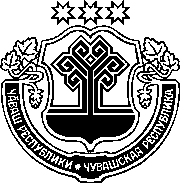 ЧӐВАШ РЕСПУБЛИКИНСАККУНӖЧӐВАШ РЕСПУБЛИКИН "ЧӐВАШ РЕСПУБЛИКИНЧЕ АЧАСЕНЕ СОЦИАЛЛӐ ПУЛӐШУ ПАРАССИ ҪИНЧЕН" САККУНӖН 101 СТАТЙИНЕ УЛШӐНУ КӖРТЕССИ ҪИНЧЕНЧӑваш Республикин Патшалӑх Канашӗ2021 ҫулхи ҫу уйӑхӗн 13-мӗшӗнчейышӑннӑ1 статья Чӑваш Республикин "Чӑваш Республикинче ачасене социаллӑ пулӑшу парасси ҫинчен" 2004 ҫулхи чӳк уйӑхӗн 24-мӗшӗнчи 48 №-лӗ саккунӗн (Чӑваш Республикин Патшалӑх Канашӗн ведомоҫӗсем, 2004, 61 №; 2005, 62, 65 №-сем; 2007, 73 №; 2008, 75–77 №-сем; 2009, 79 №; 2010, 85 №; 2012, 
92 (I том), 94 №-сем; "Республика" хаҫат, 2012, юпа уйӑхӗн 5-мӗшӗ; Чӑваш Республикин Саккунӗсен пуххи, 2014, 3, 6, 12 №-сем; 2015, 6 №; 2016, 
10 №; 2017, 2 №; "Республика" хаҫат, 2018, авӑн уйӑхӗн 26-мӗшӗ, юпа уйӑхӗн 31-мӗшӗ; 2020, ака уйӑхӗн 22-мӗшӗ; 2021, пуш уйӑхӗн 24-мӗшӗ) 
101 статйин 4-мӗш пайӗн виҫҫӗмӗш абзацне улшӑну кӗртес, ӑна ҫакӑн пек ҫырса хурас:"Раҫҫей саккунӗсемпе килӗшӳллӗн договорсем мӗнлерех витӗм кӳме пултарнине хак парас ӗҫе тӑвасси ҫинчен ҫак пайӑн пӗрремӗш абзацӗнче кӑтартнӑ требовани Федерацин "Раҫҫей Федерацийӗнчи вӗренӳ ҫинчен" 2012 ҫулхи раштав уйӑхӗн 29-мӗшӗнчи 273-ФЗ №-лӗ саккунӗн 41 статйин 1-мӗш пайӗн 2-мӗш, 5-мӗш (вӗренекенсен физкультурӑпа спорт занятийӗсем валли условисем йӗркелес тата тӑвас пайра) тата 8-мӗш пункчӗсемпе пӑхса хӑварнӑ тӗллевсемпе професси пӗлӗвӗ паракан патшалӑх е муниципаллӑ вӗренӳ организацийӗсемпе, аслӑ пӗлӳ паракан вӗренӳ организацийӗсемпе ҫавнашкал договорсем тунӑ тӗслӗхсене, ҫавӑн пекех асӑннӑ Федераци саккунӗн 41 статйин 3-мӗш пайӗнче палӑртнӑ тӗслӗхе пырса тивмест.".2 статья Ҫак Саккун ӑна официаллӑ йӗркепе пичетлесе кӑларнӑ кун хыҫҫӑн вунӑ кун иртсен вӑя кӗрет.Шупашкар хулиЧӑваш РеспубликинПуҫлӑхӗО. Николаев